環境保全活動が注目されている中、国土交通省では「環境行動計画」に基づきグリーン経営の普及に努めています。　このたび、（公財）交通エコロジー・モビリティ財団から講師を招き、バス・タクシー・トラック事業者を対象にグリーン経営認証取得講習会を下記のとおり開催いたします。記　日　　時　令和５年７月２７日（木） 13時30分～1６時３0分（受付１３時～）場　　所　武生商工会議所　パレットホールC（福井県越前市塚町１０１）内　　容　グリーン経営認証の取得について　定　　員　３０名（参加費・資料代は無料）　申込方法　７月１０日（月）までに下記のいずれかによりお申し込みください。　　　　　　・FAXによる申し込み→下記参加申込書に記入、福ト協宛にFAX。　　　　　　・QRコードによる申し込み→下記QRコードを読み取り、申し込む。・メールによる申し込み→参加申込書の項目をメール本文に入力、gm-moushikomi@ecomo.or.jp　宛にメールお問い合せ先　（公財）交通エコロジー・モビリティ財団 ℡　０３－３２２１－７６３６　　　　　　　　福井県トラック協会　長谷川　　　　　 ℡　０７７６-３４-１７１３会　社　名：　　　　　　　　　　　　　　　　　　　　　　　　　事業の種類：　　トラック　　・　　バス　　・　　タクシー　　　参加者名：　　　　　　　　　　　　　　　　　　　　　　　　　　所属・役職：　　　　　　　　　　　　　　　　　　　　　　　　　住所・電話番号：　　　　　　　　　　　　　　　　　　　　　　　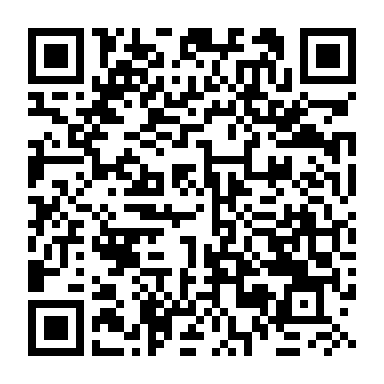 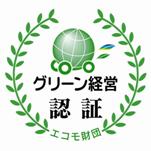 グリーン経営認証取得講習会のお知らせ